Your recent request for information is replicated below, together with our response.Can you tell me how many people have been arrested for drink driving offences on the North Coast 500 route over the past three years or for as many years as you can provide.  This could be during enforcement activity. Unfortunately, I estimate that it would cost well in excess of the current FOI cost threshold of £600 to process this part of your request.  I am therefore refusing to provide the information sought in terms of section 12(1) of the Act - Excessive Cost of Compliance.To clarify, the North Coast 500 (NC 500) route crosses through 35 separate police beats in the N Division area.  An initial exercise to capture all group 7 offences from these particular beat areas returned information from all of the roads within the boundaries of each beat selected (i.e. the NC500 route could not be isolated). A second attempt to use a mapping method using Eastings and Northings data concluded that as this detail is not mandatory it could only be relied upon in around a third of those incidents recorded. In summary, the exercises above returned a total of 490 potential offences which would need to be manually checked, an exercise which would certainly exceed the cost limitations of the Act. To be of some assistance, related information is available on the Police Scotland website, via the following link: How we are performing - Police Scotland – group 7 (Drink driving offences etc.) and this can be filtered by MMW area.  If you require any further assistance please contact us quoting the reference above.You can request a review of this response within the next 40 working days by email or by letter (Information Management - FOI, Police Scotland, Clyde Gateway, 2 French Street, Dalmarnock, G40 4EH).  Requests must include the reason for your dissatisfaction.If you remain dissatisfied following our review response, you can appeal to the Office of the Scottish Information Commissioner (OSIC) within 6 months - online, by email or by letter (OSIC, Kinburn Castle, Doubledykes Road, St Andrews, KY16 9DS).Following an OSIC appeal, you can appeal to the Court of Session on a point of law only. This response will be added to our Disclosure Log in seven days' time.Every effort has been taken to ensure our response is as accessible as possible. If you require this response to be provided in an alternative format, please let us know.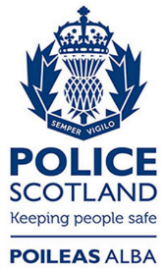 Freedom of Information ResponseOur reference:  FOI 24-0376Responded to:  xx March 2024